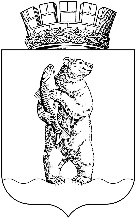 Администрациягородского округа АнадырьПОСТАНОВЛЕНИЕОт 26.04.2021	                                                              	                                   № 261В соответствии с частью 4 статьи 200 Жилищного Кодекса Российской Федерации, Федеральным законом от 6 октября 2003 года № 131-ФЗ «Об общих принципах организации местного самоуправления в Российской Федерации», Уставом городского округа Анадырь,ПОСТАНОВЛЯЮ:1. Организовать и провести в период с 7 по 10 мая 2021 года общие собрания собственников помещений, расположенных в многоквартирных домах городского округа Анадырь в форме очного голосования.2. Назначить Минчак Евгения Александровича, начальника отдела строительства и городского хозяйства Управления промышленности и сельскохозяйственной политики Администрации городского округа Анадырь, ответственным за подготовку, оформление соответствующих документов и проведение общих собраний собственников помещений, расположенных в многоквартирных домах городского округа Анадырь, а также за соблюдением эпидемиологических норм.3. Утвердить:3.1. График проведения общих собраний собственников помещений, расположенных в многоквартирных домах городского округа Анадырь. согласно Приложению № 1 к настоящему Постановлению;3.2. Вопросы, выносимые на голосование при проведении общих собраний собственников помещений, расположенных в многоквартирных домах городского округа Анадырь, согласно Приложению № 2 к настоящему Постановлению.4. Настоящее Постановление опубликовать в газете «Крайний Север» и разместить на официальном информационно-правовом ресурсе городского округа Анадырь - WWW.NOVOMARIINSK.RU.5. Настоящее Постановление вступает в силу со дня официального опубликования.6. Контроль за исполнением настоящего Постановления возложить на Первого заместителя Главы Администрации городского округа Анадырь Спицына С.Б.Глава Администрации                                                                         Л.А. НиколаевУТВЕРЖДЕНПриложение № 1 
 к Постановлению Администрации
 городского округа Анадырь
 от 26.04.2021 № 261График проведения общих собраний собственников помещений, расположенных в многоквартирных домах городского округа Анадырь*после каждого собрания в течении 15 минут организовать проветривание помещения и проведение санитарной обработкиУТВЕРЖДЕНЫПриложение № 2 
 к постановлению Администрации
 городского округа Анадырь
 от 26.04.2021 № 261Вопросы,выносимые на голосование при проведении общих собраний собственников помещений, расположенных в многоквартирных домах городского округа Анадырь№ п/пНазначение зданияНаименование улицы№ домаМесто проведения общего собрания собственниковДата проведенияВремя проведения1.многоквартирный жилой домБерзиня22г. Анадырь, ул. Рультытегина, 1, второй этаж (актовый зал)07.05.2021с 09 часов 00 минут до 09 часов 45 минут2.многоквартирный жилой домБеринга8г. Анадырь, ул. Рультытегина, 1, второй этаж (актовый зал)07.05.2021с 10 часов 00 минут до 10 часов 45 минут3.многоквартирный жилой домБеринга9г. Анадырь, ул. Рультытегина, 1, второй этаж (актовый зал)07.05.2021с 11 часов 00 минут до 11 часов 45 минут4.многоквартирный жилой домБеринга16г. Анадырь, ул.  Рультытегина, 1, второй этаж (актовый зал)07.05.2021с 12 часов 00 минут до 12 часов 45 минут5.многоквартирный жилой домГорького2г. Анадырь, ул.  Рультытегина, 1, второй этаж (актовый зал)07.05.2021с 13 часов 00 минут до 13 часов 45 минут6.многоквартирный жилой домГорького4г. Анадырь, ул.  Рультытегина, 1, второй этаж (актовый зал)07.05.2021с 14 часов 00 минут до 14 часов 45 минут7.многоквартирный жилой домГорького6г. Анадырь, ул.  Рультытегина, 1, второй этаж (актовый зал)07.05.2021с 15 часов 00 минут до 15 часов 45 минут8.многоквартирный жилой домОтке1г. Анадырь, ул.  Рультытегина, 1, второй этаж (актовый зал)07.05.2021с 16 часов 00 минут до 16 часов 45 минут9.многоквартирный жилой домОтке10г. Анадырь, ул.  Рультытегина, 1, второй этаж (актовый зал)07.05.2021с 17 часов 00 минут до 17 часов 45 минут10.многоквартирный жилой домОтке12г. Анадырь, ул.  Рультытегина, 1, второй этаж (актовый зал)07.05.2021с 18 часов 00 минут до 18 часов 45 минут11.многоквартирный жилой домОтке30Аг. Анадырь, ул.  Рультытегина, 1, второй этаж (актовый зал)07.05.2021с 19 часов 00 минут до 19 часов 45 минут12.многоквартирный жилой домОтке33Аг. Анадырь, ул.  Рультытегина, 1, второй этаж (актовый зал)08.05.2021с 09 часов 00 минут до 09 часов 45 минут13.многоквартирный жилой домОтке33Бг. Анадырь, ул.  Рультытегина, 1, второй этаж (актовый зал)08.05.2021с 10 часов 00 минут до 10 часов 45 минут14.многоквартирный жилой домОтке38г. Анадырь, ул.  Рультытегина, 1, второй этаж (актовый зал)08.05.2021с 11 часов 00 минут до 11 часов 45 минут15.многоквартирный жилой домОтке43г. Анадырь, ул.  Рультытегина, 1, второй этаж (актовый зал)08.05.2021с 12 часов 00 минут до 12 часов 45 минут16.многоквартирный жилой домЛенина28г. Анадырь, ул.  Рультытегина, 1, второй этаж (актовый зал)08.05.2021с 13 часов 00 минут до 13 часов 45 минут17.многоквартирный жилой домЛенина26г. Анадырь, ул.  Рультытегина, 1, второй этаж (актовый зал)08.05.2021с 14 часов 00 минут до 14 часов 45 минут18.многоквартирный жилой домЛенина35г. Анадырь, ул.  Рультытегина, 1, второй этаж (актовый зал)08.05.2021с 15 часов 00 минут до 15 часов 45 минут19.многоквартирный жилой домЛенина36Аг. Анадырь, ул.  Рультытегина, 1, второй этаж (актовый зал)08.05.2021с 16 часов 00 минут до 16 часов 45 минут20.многоквартирный жилой домЛенина38Бг. Анадырь, ул.  Рультытегина, 1, второй этаж (актовый зал)08.05.2021с 17 часов 00 минут до 17 часов 45 минут21.многоквартирный жилой домЛенина40Аг. Анадырь, ул.  Рультытегина, 1, второй этаж (актовый зал)08.05.2021с 18 часов 00 минут до 18 часов 45 минут22.многоквартирный жилой домЛенина43г. Анадырь, ул.  Рультытегина, 1, второй этаж (актовый зал)08.05.2021с 19 часов 00 минут до 19 часов 45 минут23.многоквартирный жилой домЛенина44г. Анадырь, ул.  Рультытегина, 1, второй этаж (актовый зал)09.05.2021с 09 часов 00 минут до 09 часов 45 минут24.многоквартирный жилой домЛенина46Аг. Анадырь, ул.  Рультытегина, 1, второй этаж (актовый зал)09.05.2021с 10 часов 00 минут до 10 часов 45 минут25.многоквартирный жилой домЛенина46Бг. Анадырь, ул.  Рультытегина, 1, второй этаж (актовый зал)09.05.2021с 11 часов 00 минут до 11 часов 45 минут26.многоквартирный жилой домЛенина48г. Анадырь, ул.  Рультытегина, 1, второй этаж (актовый зал)09.05.2021с 12 часов 00 минут до 12 часов 45 минут27.многоквартирный жилой домЛенина61г. Анадырь, ул.  Рультытегина, 1, второй этаж (актовый зал)09.05.2021с 13 часов 00 минут до 13 часов 45 минут28.многоквартирный жилой домЛенина63г. Анадырь, ул.  Рультытегина, 1, второй этаж (актовый зал)09.05.2021с 14 часов 00 минут до 14 часов 45 минут29.многоквартирный жилой домМира3г. Анадырь, ул.  Рультытегина, 1, второй этаж (актовый зал)09.05.2021с 15 часов 00 минут до 15 часов 45 минут30.многоквартирный жилой домМира5г. Анадырь, ул.  Рультытегина, 1, второй этаж (актовый зал)09.05.2021с 16 часов 00 минут до 16 часов 45 минут31.многоквартирный жилой домМира7г. Анадырь, ул.  Рультытегина, 1, второй этаж (актовый зал)09.05.2021с 17 часов 00 минут до 17 часов 45 минут32.многоквартирный жилой домПартизанская7г. Анадырь, ул.  Рультытегина, 1, второй этаж (актовый зал)09.05.2021с 18 часов 00 минут до 18 часов 45 минут33.многоквартирный жилой домЧукотская13г. Анадырь, ул.  Рультытегина, 1, второй этаж (актовый зал)09.05.2021с 19 часов 00 минут до 19 часов 45 минут34.многоквартирный жилой домПолярная12Аг. Анадырь, ул.  Рультытегина, 1, второй этаж (актовый зал)10.05.2021с 10 часов 00 минут до 10 часов 45 минут35.многоквартирный жилой домРультытегина13г. Анадырь, ул.  Рультытегина, 1, второй этаж (актовый зал)10.05.2021с 11 часов 00 минут до 11 часов 45 минут36.многоквартирный жилой домРультытегина17г. Анадырь, ул.  Рультытегина, 1, второй этаж (актовый зал)10.05.2021с 12 часов 00 минут до 12 часов 45 минут37.многоквартирный жилой домТевлянто2г. Анадырь, ул.  Рультытегина, 1, второй этаж (актовый зал)10.05.2021с 13 часов 00 минут до 13 часов 45 минут38.многоквартирный жилой домТевлянто7г. Анадырь, ул.  Рультытегина, 1, второй этаж (актовый зал)10.05.2021с 14 часов 00 минут до 14 часов 45 минут39.многоквартирный жилой домТевлянто9г. Анадырь, ул.  Рультытегина, 1, второй этаж (актовый зал)10.05.2021с 15 часов 00 минут до 15 часов 45 минут40.многоквартирный жилой домБереговая2Аг. Анадырь, ул.  Рультытегина, 1, второй этаж (актовый зал)10.05.2021с 16 часов 00 минут до 15 часов 45 минут41.многоквартирный жилой домБереговая10г. Анадырь, ул.  Рультытегина, 1, второй этаж (актовый зал)10.05.2021с 17 часов 00 минут до 18 часов 00 минутВопрос повестки дня собрания1.Принятие решения об утверждении состава счетной комиссии общего собрания собственников2.Принятие решения о выборе председателя и секретаря собрания.3.Принятие решения о выборе способа управления МКД3.1.Управляющая организация 3.2.ТСЖ4.Принятие решения о выборе управляющей компании4.1.Предложения собственников или управляющих компаний5.Рассмотрение проекта договора управления МКД6.Принятие решения об утверждении объема и перечня работ и услуг по управлению, содержанию и текущему ремонту общего имущества многоквартирного дома7.Принятие решения об утверждении размера платы за содержание жилого помещения (43 руб. за 1 м2)8. Принятие решения об утверждении порядка извещения собственников МКД о проведении собраний собственников дома и порядке уведомления о принятых ими решениях на общих собраниях собственников, а также порядка извещения управляющей организацией собственников по любым вопросам, связанным с деятельностью организации8.1На информационных досках в подъезде МКД или на сайте управляющей организации9.Принятие решения о заключении собственниками многоквартирного дома, действующими от своего имени, прямых договоров:- холодного, горячего водоснабжения, отопления, водоотведения, на оказание услуг по обращению с ТКО (твердыми коммунальными отходами) с региональным оператором по обращению с ТКО - с первого числа месяца идущего после принятия решения; - электроэнергии с ресурсоснабжающими организациями с 01.01.2022 10.Принятие решения о расчетах и оплате собственниками и нанимателями жилых помещений многоквартирного дома коммунальных услуг (холодное, горячее водоснабжение, отопление, водоотведение, электроэнергия) напрямую ресурсоснабжающим организациям, коммунальной услуги ТКО (твердые коммунальные отходы) напрямую региональному оператору по обращению с ТКО (твердыми коммунальными отходами)11.  Принятие решения об определении места хранения протокола и других документов общего собрания:11.1Оригиналы протокола и других документов общего собрания по месту нахождения Государственной жилищной инспекции Чукотского АО